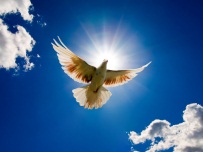 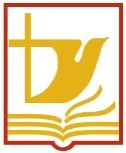 HOLY SPIRIT CATHOLIC SCHOOLS620 – 12B Street North, Lethbridge, ABINTERNATIONAL STUDENT REGISTRATION FORMPlease print clearlyDate of Application: ___________________________________                                 Country of Origin: ________________________                                                                                    (mm/dd/yyyy)    Length of Stay (Circle one):            12 Weeks              6 Months             1 Year             Other _________________STUDENT INFORMATIONLegal Name ___________________________________________________________________                                                     Last Name                                       First Name                                    Middle Name                                                                     English Courtesy Name  ________________________________________________________   Birthdate   ______/_______/_________                                                                                 Last Name                                       Given Name(s)                                                                                        Year        Month            DayCitizenship _________________________________________      Current Age: _________        Gender         Male        FemaleStudent’s E-mail ____________________________________     Language Spoken at Home ________________________________Home Address                                                                                  Mailing Address ( check if same as home address)                                                       ________________________________________________________________________      ____________________________________________________________________________ Street Address                                                                                                                            Street Address                                                               ___________________________________________________       _______________________________________________________City                                                                                                                                               City___________________________________________________       _______________________________________________________ Province / State                                                                                                                           Province / State_____________________________    ____________________       ________________________________    _____________________Country                                                                        Postal Code                                            Country                                                                                Postal Code__________________________________                                        _________________________       ___________________________Phone (Country Code, Area Code, Phone Number)                                               Passport Number                                                  Country Where Issued__________________________________Fax (Country Code, Area Code, Fax Number)STUDENT’S HEALTH INFORMATIONDoes the student have any severe or life threatening allergies (i.e. food or medication)?                                                   Yes        NoDoes the student have (past or present) any medical or mental health issues or conditions or take any medications?       Yes       NoIf yes, please specify:_____________________________________________________________________________________________________________________________________________________________________Does the student have any special learning or physical needs?                                                                                          Yes        No If yes, please specify: _________________________________________________________________________Does the student have any perceived or confirmed behavioural concerns or a history of criminal behaviours?                    Yes       NoIf yes, please specify: _________________________________________________________________________	HEALTH INSURANCE AND IMMUNIZATION	Please be advised that all students require Student Insurance from our School Division’s Insurance Provider in addition to full health insurance to be purchased in their country of origin prior to their stay. Students must also provide a copy of their Immunization Record prior to attending school.Have you included a copy of your Immunization Record?                    Yes       No   PARENT INFORMATION    Mother’s Legal Name                                                                        Home Address( check if same as student’s home address)___________________________________________________      ________________________________________________________Last Name                                       First Name                                              Middle Name       Street Address                                                                                                                                     _____________________________     _____________________________________Mother’s Birth Date ______________________________________________       City                                                                Province / State                                                                           (mm/dd/yyyy)                                                     ____________________________     _____________________________________Home Phone Number  ____________________________________________       Country                                                        Postal Code                                                        (Country Code, Area Code, Phone Number)                       Cell Phone Number     ____________________________________________         Mother’s E-mail   _____________________________________________________                                                                          (Country Code, Area Code, Phone Number)                    	Father´s Legal Name                                                                         Home Address ___________________________________________________      ________________________________________________________Last Name                                       First Name                                              Middle Name     Street Address                                                                                                                                     ____________________________      _____________________________________Father’s Birth Date ______________________________________________        City                                                               Province / State                                                                           (mm/dd/yyyy)                                                    ____________________________     _____________________________________Home Phone Number  ____________________________________________       Country                                                       Postal Code                                                        (Country Code, Area Code, Phone Number) Cell Phone Number     ____________________________________________          Father’s E-mail     ____________________________________________________                                                                            (Country Code, Area Code, Phone Number) NOTICE TO PARENT OR GUARDIAN OF RELIGIOUS PERMEATIONThe Alberta Human Rights Act requires a school board to give notice to a parent or guardian when courses of study, education programs, institutional materials, instruction or exercises include subject matter that deals primarily and explicitly with religion.  All of the schools in this district are Catholic Separate Schools, the essential purpose of which is to fully permeate Catholic theology, philosophy, practices and beliefs, the principles of the Gospel and teachings of the Catholic Church in all aspects of school life, including in the curriculum of every subject taught, both in and outside of formal religion classes, celebrations and exercises.  Every course of study and educational program, all institutional materials, instruction and exercises will at all times include subject matter that deals primarily and explicitly with religion.If religion is other than the Catholic faith, please sign the following acknowledgement.I hereby acknowledge that I am aware of the values and philosophy of a Catholic school and that my child will participate in the prayer life, church and church related activities, religious courses, instruction and exercises in which Catholic ethical and moral standards are taught.  Parent’s Signature ________________________________________________________________ Date ____________________________________________FREEDOM OF INFORMATION AND PROTECTION OF PRIVACY PROVISIONSThe information collected on this form, as part of the school registration process, is personal information as referred to in the Freedom of Information and Protection of Privacy (FOIP) Act, which became effective to Alberta School Districts on September 1, 1998.  This personal information is collected pursuant to the provisions of the School Act and its regulations, and pursuant to section 32(c) of the FOIP Act as the collection is related directly to and is necessary to a school board’s obligation to provide students with an education program that meets their needs and to provide a safe and secure school environment.  The FOIP Act requires that parents/guardians be advised of the collection and use of personal information that is not specifically authorized under the School Act.  This includes many activities that are part of normal school community interaction and health considerations such as: 1.  individual photos that are taken; 2.  photos and/or videos of classroom and school activities that are taken and used in the school calendar, school yearbook, or for other purposes within the school, as well as video monitoring used in schools and buses; 3.  class and team photos that are taken and used within the school; 4.  student names and description of activities that are used in the school newsletter and other school communications; 5.  student names, photographs and write-ups that are included in school yearbook (if one is produced); 6.  student names that are included in an honour roll listing, birthday recognition listing (including announcements on PA system), student achievement awards and graduation roll within the school; 7.  media photographs or videos of classrooms and school activities, where individual students can not be identified, may be taken and used by the media; 8.  student names that are used on artwork, written material, or other items to be displayed in the school; 9.  the use of student names, related contact information and phone numbers for classroom reps;10. the use of student names and academic information necessary for determining eligibility or suitability for provincial, federal or other types of   awards or scholarships in the event the Board applies on a student’s behalf;11.  the collection of a child’s baptismal certificate for use in sacramental preparation;12.  immunization programs and visual, dental, and/or hearing screening tests by the Chinook Health Region;13.  enabling school councils to communicate with parents;14.  other similar activities within the school.CONSENT FOR INFORMATION DISCLOSUREMedia ConsentHoly Spirit Catholic Schools presently enjoy and encourage an open and beneficial relationship with the print (newspapers, etc.) and broadcast media (television, etc.) as a means of promoting and reporting on school activities.  Typically these activities would include, but are not limited to:students working in a classroom or other educational setting (possibly off campus);students participating in extra and co-curricular activities;students playing or socializing during recess or noon hour.To permit this relationship to continue, we ask parents to consider granting consent to have the media photograph, videotape and/or interview your son/daughter as they participate in school activities.Please complete the following: On behalf of _________________________________________________________________________________,                                                                          (Student’s Name)  I give my consent to the information disclosures as described above.  I do not give my consent to the information disclosures as described above.  I give my consent; however, I do not want my son/daughter’s image to be published/broadcast in the following circumstances: ___________________________________________________________________________________________________.Please note that photos and/or videos of school activities that are open to the general public may be taken and used for purposes within and outside of the school.  The school may not restrict such activity at public events.________________________________________________________________                 ___________________________________________Parent’s Signature                                                                                                                    DateINTERNET INFORMATION DISCLOSURE CONSENTThis consent will be used when any of the following information is posted on the School or School Division’s web page, Facebook page, Twitter feed or other Divisional social media sites on the internet:student’s first name,a student’s work,a student’s image included in a photograph or video file where the student is not identified by full name.   I give consent to the information disclosures as described above.   I do not give consent to the information disclosures as described above.   I give my consent with the following exception: ______________________________________________________________________________________ I understand that this consent is valid for the time my child is at this school.  I understand my consent may be altered / withdrawn; if these circumstances change, I agree to inform the school immediately.Signature of Parent                                                                                                                                  DateCONSENT OF DISCLOSUREI certify that all the information provided on this application is complete, accurate and honestly represented. I further understand that the information furnished on this form, together with information and materials of any kind received by Holy Spirit Catholic Schools’ International Education Program from any source, becomes the property of Holy Spirit Catholic Schools International Education Program, will not be returned and will be shared third parties external to Holy Spirit Catholic Schools as required in order to assist with student programming, housing, relocation or Canadian foreign student status.I will abide by the policies of Holy Spirit Catholic Schools and the rules of the school which I attend. I understand that information about my attendance, behaviour and marks may be shared with my parents, agents retained by my parents, my custodial guardian and/or my Homestay parents during the time that I am studying with the Holy Spirit Catholic Schools International Education Program. All applications to the International Education Program are to Holy Spirit Catholic Schools._______________________________________________________                         _______________________________________________________________STUDENT’S SIGNATURE                                                                                                              PARENT’S SIGNATUREPLEASE SEND COMPLETED FORM BY FAX OR E-MAIL TO HOLY SPIRIT CATHOLIC SCHOOLS, ATTENTION:  WENDY URQUHART Fax: (403) 327-9595 /  E-mail: wendy.urquhart@holyspirit.ab.caWE LOOK FORWARD TO WELCOMING YOU TO OUR SCHOOLS!